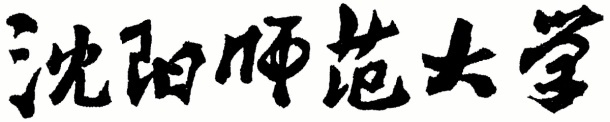 2022年全国硕士研究生招生考试大纲科目代码：346科目名称：体育综合适用专业：体育硕士制订单位：沈阳师范大学修订日期：2021年9月《体育综合》考试大纲运动训练学部分一、考查目标及要求考查目标：通过对本门课程的学习，使学生掌握运动训练的相关基本概念与原理，对运动训练活动的规律以及有效组织运动训练活动的行为有系统、深入的认识。基本了解其变化与发展的规律与特征，并对运动训练实践中产生的各种问题及困惑能够运用相关理论结合实际予以解决。二、考试内容1运动训练与运动训练学1.1竞技体育与运动训练1.1.1竞技体育的形成与发展1.1.2竞技体育的基本特点与社会价值1.1.3竞技体育中的运动训练1.2运动训练学及其理论体系1.2.1运动训练学概述1.2.2《运动训练学》的理论体系2.运动训练学理论的主体构成2.1运动成绩与竞技能力2.1.1运动成绩及其决定因素2.1.2竞技能力及其构成因素2.2运动训练负荷2.2.1运动训练负荷释义2.2.2运动训练负荷的构成2.2.3运动训练负荷的控制2.3运动训练方法2.3.1运动训练方法释义2.3.2运动训练方法的多维分类体系2.3.3常用运动训练方法及其应用2.4运动训练过程2.4.1运动训练过程及其构成2.4.2运动训过程的组织实施3.运动训练的基本原则3.1运动训练原则及其理论体系3.1.1运动训练原则释义3.1.2运动训练原则理论体系的演变3.2导向激励与健康保障训练原则3.2.1导向激励与健康保障训练原则释义3.2.2导向激励与健康保障训练原则的科学基础3.2.3导向激励与健康保障训练原则的训练要点3.3竞技需要与区别对待训练原则3.3.1竞技需要与区别对待训练原则释义3.3.2竞技需要与区别对待训练原则的科学基础3.3.3贯彻竞技需要与区别对待训练原则的训练学要点3.4系统持续与周期安排训练原则3.4.1系统持续与周期安排训练原则的释义3.4.2系统持续与周期安排训练原则的科学基础3.4.3贯彻系统持续与周期安排训练原则的训练学要点3.5.适宜负荷与适时恢复训练原则3.5.1适宜负荷与适时恢复训练原则的释义3.5.2适宜负荷与适时恢复训练原则的科学基础3.5.3适宜负荷与适时恢复训练原则的训练学要点4.运动员体能及其训练4.1运动员体能训练概述4.1.1体能与体能训练释义4.1.2体能训练的基本要求4.1.3运动员体能评价4.2力量素质及其训练4.2.1力量素质释义4.2.2 影响肌肉力量的生物学因素4.2.3力量训练应注意的问题4.2.4各种力量素质的训练及评定4.3速度素质及其训练4.3.1速度素质释义4.3.2各种速度素质的训练及评定4.4耐力素质及其训练4.4.1耐力素质释义4.4.2各种耐力素质的训练及评定4.4.3各种耐力素质训练的常用方法和手段4.4.4耐力训练的基本要求4.5协调素质及其训练4.5.1协调素质释义4.5.2协调素质的训练4.5.3协调素质训练应注意的问题4.5.4协调素质的评定4.6柔韧素质及其训练4.6.1柔韧素质释义4.6.2柔韧素质的训练4.6.3柔韧素质训练注意的问题4.6.4柔韧素质的评定4.7灵敏素质及其训练4.7.1灵敏素质释义4.7.2灵敏素质的影响因素4.7.3灵敏素质的训练4.7.4灵敏素质的评定5.运动员技术能力及其训练5.1运动技术与运动员技术能力5.1.1运动技术的定义、构成及基本特征5.1.2运动技术原理5.1.3运动员技术能力的决定因素及评价5.2运动技术训练常用的方法5.3运动技术训练的基本要求5.4不同项群技术训练要点5.4.1技能主导类表现难美性项群运动技术训练要点5.4.2技能主导类隔网对抗性项群运动技术训练要点5.4.3技能主导类同场对抗性项群运动技术训练要点5.4.4 体能主导类各项群运动技术训练要点6.运动员战术能力及其训练6.1竞技战术与运动员战术能力6.1.1竞技战术概述6.1.2运动员竞技战术能力概述6.2 战术方案的制定6.2.1战术方案的内容6.2.2战术方案制定的程序6.2.3战术方案示例6.3战术训练的方法与要求6.4运动员战术能力评价与战术特征分析7. 运动员心理能力及其训练7.1运动员心理能力概述7.1.1运动员心理能力的释义7.1.2运动员心理能力与体能、技能及战术能力的关系7.1.3运动员心理训练的内容与特点7.2常用的心理训练方法与评价7.2.1目标设置技能训练与评价7.2.2想象竞技训练与评价7.2.3 放松技能心理与评价7.2.4注意技能训练与评价7.2.5意志品质训练与评价7.3运动员心理训练的相关问题7.3.1心理训练与思想政治工作的不同7.3.2运动员心理训练应注意的问题8.运动员知识能力及其培养8.1运动员知识能力概述8.2运动知识的构成8.2.1隶属于各母学科的运动知识8.2.2解决不同维度问题的运动知识8.2.3程序性运动知识和陈述性运动知识8.2.4显性运动知识和隐性运动知识8.2.5不同体系运动知识之间的对应8.3运动知识的获得与运用8.4运动员知识能力的培养8.4.1提高运动员专业理论知识水平8.4.2提高运动员运用知识的水平8.4.3知识能力培养的基本要求与评价9.运动员多年训练计划的制定与实施9.1运动员多年训练过程的结构9.1.1多年训练过程的层次设定与阶段划分9.1.2多年训练过程的区间链接模式9.2全程性多年训练计划的制订与实施9.2.1制订多年训练计划的必要性9.2.2全程性多年训练过程的年龄特征9.2.3全程性多年训练计划的内容安排9.2.4全程性多年训练计划的负荷安排9.3区间性多年训练计划的制订与实施9.3.1基础训练阶段的区间性多年训练计划9.3.2专项提高阶段的区间性多年训练计划9.3.3最佳竞技阶段的区间性多年训练计划9.3.4高水平保持阶段的区间性多年训练计划9.4多年训练过程中三个链接区间的训练安排10.运动员年度、周课训练计划的制订与实施10.1运动员年度训练计划与实施10.1.1运动员年度参赛安排及年度训练计划的类型10.1.2大周期训练计划的基本构成10.1.3赛前中短期集训的训练安排10.1.4年度训练计划的规范化用表10.2周训练计划的制订与实施10.2.1基本训练周的计划与组织10.2.2赛前训练周的计划与组织10.2.3比赛周训练的计划与组织10.2.4赛间训练周的计划与组织10.2.5恢复周训练的计划与组织10.3训练课的计划与组织10.3.1训练课的的不同类型及要求10.3.2训练课的结构10.3.3训练课的负荷量三、试卷结构●简答题●论述题●材料分析题四、参考书目1.《运动训练学》田麦久、刘大庆主编  北京：人民体育出版社2012 （2016年8月第六次印刷）体育院校通用教材 学校体育学部分一、考查目标及要求考查目标主要包括：对学校体育的基本原理掌握情况，如学校体育发展史、体育课程、体育教学等；学校体育与社会关系及功能的掌握情况，如学校体育与现代社会、学校体育与社区体育，学校体育的功能等；运用学校体育的基本原理解决体育教学和课余体育活动中常见问题的能力。二、考试内容1.学校体育的发展历史1.1 国外学校体育的产生与发展1.2我国学校体育的历史沿革2.现代社会与学校体育2.1学校体育与社区体育2.2学校体育与竞技体育2.3学校体育与素质教育3.学校体育的结构、功能与目标3.1学校体育的结构3.2学校体育的功能3.3学校体育的目标4.体育课程4.1体育课程概述4.2体育课程改革的发展趋势4.3体育课程的编制5.体育教学5.1体育教学目标5.2体育教学过程5.3体育教学方法5.4体育教学的设计与实施6.课余体育6.1课余体育概述6.2课余体育锻炼7.学校体育管理7.1学校体育管理体制与法规7.2学校体育管理的主要内容7.3学校体育法规8.体育教师8.1体育教师的地位与劳动特点8.2体育教师的基本条件与职责三、试卷结构●简答题●论述题●材料分析题四、参考书目1.《学校体育学》，周登嵩主编，人民体育出版社，2005年6月第二版运动生理学部分一、考查目标及要求考查目标主要包括：对人体生命活动的基本原理的掌握情况，如骨骼肌机能、血液、循环机能、呼吸机能、物质与能量代谢、内分泌功能等；对人体运动的功能活动变化规律的掌握情况，如运动性疲劳、运动过程中人体机能变化规律及决定运动能力的生理学因素；运用运动生理学基本原理解决体育教学和运动训练中常见问题。二、考试内容1.绪论1.1运动生理学概述1.2人体生理机能的维持与调节2.骨骼肌机能2.1肌纤维的收缩过程2.2骨骼肌的收缩形式3.3肌纤维类型与运动能力3.血液3.1血液的组成和理化特性3.2运动对血液的影响3.3运动员血液4.循环机能4.1循环机能概述4.2心脏生理4.3血管生理4.4运动与心血管功能5.呼吸机能5.1呼吸运动和肺通气机能5.2气体交换和运输5.3呼吸运动的调节5.4运动时合理呼吸6.物质与能量代谢6.1物质代谢6.2能量代谢7.肾脏功能7.1肾脏在保持水和酸碱平衡中的作用7.2运动性蛋白尿与血尿8.内分泌功能8.1内分泌、内分泌系统与激素8.2激素作用的机制8.3主要内分泌腺的内分泌功能9.运动技能9.1运动技能的概念与分类9.2运动技能的学习进程10.有氧、无氧工作能力10.1概述10.2有氧工作能力10.3无氧工作能力11.身体素质11.1力量素质11.2速度素质11.3耐力素质11.4灵敏与柔韧素质12.运动性疲劳12.1运动性疲劳概念12.2运动性疲劳的产生机理12.3运动性疲劳的判断13.运动过程中人体机能变化规律13.1赛前状态与准备活动13.2生理“极点”与“第二次呼吸”13.3恢复过程的一般规律与恢复措施14.儿童少年生长发育与体育运动14.1儿童少年的生理特点和体育教学与训练14.2儿童少年主要身体素质发展特点15.特殊环境与运动15.1高原环境与运动15.2热环境与运动15.3冷环境与运动三、试卷结构●简答题●论述题●材料分析题四、参考书目1.《运动生理学》，王瑞元主编,人民体育出版社,2012年2月(第一版)